KLASA: 601-01/21-01/21
URBROJ: 2182/01-4-3-1-21-06Šibenik, 6. 4. 2021.Na temelju članka 1.a Zakona o predškolskom odgoju i naobrazbi (NN 10/97, 107/07. i 94/13.), te Odluke o provođenju upisa Upravnog vijeća KLASA: 601-01/21-01/16, URBROJ:2182/01-4-3-1-21-06 od 25. 3. 2021. godine, DJEČJI VRTIĆ ŠIBENSKA MASLINA oglašava:JAVNU OBJAVU za UPISdjece u dječje jaslice i vrtiće za 2021/2022. pedagošku godinu za slijedeće vrste programa:redoviti 10-satni program za JASLICE- „VIDICI“, „KUĆICA“, ,,VESELJKO“, ,,PČELICA“, ,,JUTRO“redoviti 10-satni program za VRTIĆ - „KUĆICA“, „RADOST“, „JUTRO“redoviti jutarnji 5,5- satni program za VRTIĆ- „VIDICI“ (gornji kat)redoviti 10-satni program katoličkog-vjerskog odgoja za VRTIĆ- ,,KUĆICA“redoviti 10-satni program  obogaćen dramsko-scenskim sadržajima za VRTIĆ -„JUTRO“ 7 satni program za djecu s teškoćama u razvoju - DV ,,JUTRO“redoviti smjenski 10- satni program za VRTIĆ- ,,RADOST“ -organizacija ovisi o potrebama roditelja i mogućnostima ustanove besplatni program predškole – 250 sati godišnje – organizacija ovisi o potrebama roditelja i mogućnostima ustanove Upisi traju od ponedjeljka  6. travnja 2021. do petka  16. travnja 2021. godine.Upisi će se provoditi  elektronskim putem – eUPISI. Svaki roditelj koji želi prijaviti dijete u vrtić će morati proći registracijski proces na web adresi (upisati u alatnu traku): eupisi.sibenik.hr.Roditelji koji nisu u mogućnosti samostalno provesti upis elektronskim putem, mogu nazvati na telefonski broj za podršku: 0800 2626U slučaju dodatnih pitanja i poteškoća možete se javiti pedagoginji na br. mob: 099/278-8024 ili na e-mail: : pedagogdvsimaslina@gmail.com.Obvezna dokumentacija: Rodni list djeteta (preslika)Uvjerenje o prebivalištu za oba roditelja, dijete i ostalu malodobnu djecu (uvjerenje ne smije biti starije od 6 mjeseci) -  ili PRIVOLA U ZAHTJEVU ZA UPIS DA VRTIĆ MOŽE SAM putem nadležnog Upravnog odjela Grada, provjeriti podatke o prebivalištu za oba roditelja, dijete i ostalu malodobnu djecu u evidenciji prebivališta i boravišta građanaLiječnička svjedodžbaPreslika kartona procijepljenosti djetetaInicijalni upitnik(preuzeti s Internet stranice vrtića: dv-simaslina.com,dostupan u kategoriji UPISI 2021/2022.)DOKUMENTI KOJIMA RODITELJI ILI SKRBNICI DOKAZUJU PRAVO PREDNOSTI PRI UPISU: Elektronski zapis sa HZMO-a  kao dokaz o zaposlenju oba roditelja (umjesto radne knjižice); Potvrda o statusu redovnog studenta (ovjerava Visoko učilište), Rješenje o invalidnosti za invalide Domovinskog rata (izdaje Hrvatski zavod za mirovinsko osiguranje)Rodni listovi za troje ili više ostale malodobne djece (preslika)Rješenje o primanju dječjeg doplatkaZa dijete s teškoćama u razvoju -  rješenje/nalaz i mišljenje Centra za socijalnu skrb i/ili druga  medicinska dokumentacijaDokaz o statusu samohrane/jednoroditeljske obitelji: smrtni list za preminulog roditelja, potvrda o nestanku drugog  roditelja ili rješenje Centra za socijalnu skrb o privremenom uzdržavanju, pravomoćna presuda o razvodu braka Potvrda Centra za socijalnu skrb da je dijete uzeto na skrb i uzdržavanje u udomiteljsku obiteljPreporuka Centra za socijalnu skrb za smještaj djeteta u vrtićPotvrda o smjenskom radu za oba roditelja kao dokaz za smjenski vrtićRješenje o sufinanciranju boravka djeteta druge jedinice lokalne samouprave za dijete koje zajedno s roditeljima živi izvan područja grada ŠibenikaJAVNA OBJAVA PRIMLJENE DJECE biti će objavljena na web stranici vrtića pomoću identifikatora  31. svibnja 2021. god.Rješenje o upisu roditelji će dobiti  na svoju e-mail adresu u ponedjeljak, 31. svibnja 2021. god.*identifikator je broj koji roditelji dobivaju na e-mail prijavom djeteta u sustav e-upisiROK ZA ZAKLJUČIVANJE UGOVORA ZA SVU DJECU TRAJE OD 16. 8. 2021. DO 31. 8. 2021. GODINE.DJEČJI VRTIĆŠIBENSKA MASLINAUlica branitelja Domovinskog rata 2G, 22 000 Šibenik,  tel: 022 332 324; fax: 022 332 530; email: djecji.vrtic@dv-simaslina.comINICIJALNI RAZGOVORI SA RODITELJIMA provodit će se prema potrebi i procjeni stručno-razvojne službe, o čemu će roditelji biti pravodobno obaviješteni.Na rješenje roditelji se mogu žaliti u žalbenom roku od utorka, 1. lipnja do četvrtka, 8. lipnja 2021. god.ŽALBE S UPISNOM DOKUMENTACIJOM šalju se na e-mail: djecji.vrtic@dv-simaslina.com.Rješavanje žalbi po upisu biti će u četvrtak, 14. lipnja 2021. god.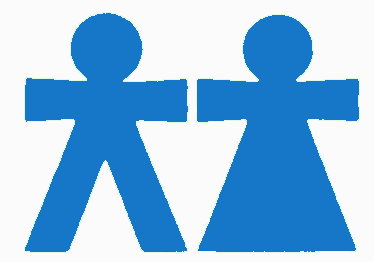 